ПРАЙС-ЛИСТЕЛЬ, СОСНАИЗДЕЛИЯ ИЗ ЛИСТВЕННИЦЫ12ДОСКА ОБРЕЗНАЯАНГАРСКАЯ СОСНА3ВСЁ ДЛЯ БАНИ45                                                                                                    6СТРОГАННАЯ ДОСКА, БРУСКЛЕЕНЫЙ БРУС7ФАНЕРА8УТЕПЛИТЕЛЬ 9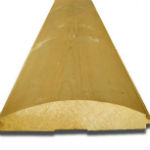 БЛОК-ХАУСБЛОК-ХАУСБЛОК-ХАУСБЛОК-ХАУСНаименованиеРазмерСортЦенаБЛОК-ХАУС190×45×6 м"АВ"580 р./м²БЛОК-ХАУС190×35×6 м"АВ"480 р./м²БЛОК-ХАУС165×45×6 м"АВ"580 р./м²БЛОК-ХАУС190×35×6 м"А"530 р./м²БЛОК-ХАУС140×35×6 м"А"530 р./м²БЛОК-ХАУС140×27×6 м"А"450 р./м²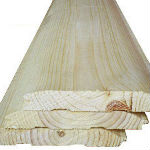 ИМИТАЦИЯ БРУСАИМИТАЦИЯ БРУСАИМИТАЦИЯ БРУСАИМИТАЦИЯ БРУСАИМИТАЦИЯ БРУСАИМИТАЦИЯ БРУСАНаименованиеРазмерСортЦенаСортЦенаИМИТАЦИЯ БРУСА190×22×6 м"А"360 р./м²"АВ"300 р./м²ИМИТАЦИЯ БРУСА185×27×6 м"А"450 р./м²"АВ"400 р./м²ИМИТАЦИЯ БРУСА170×22×6 м"А"360 р./м²"АВ"300 р./м²ИМИТАЦИЯ БРУСА140×20×6 м"А"330 р./м²"АВ"290 р./м²ИМИТАЦИЯ БРУСА140×18×6 м"А"290 р./м²"АВ"260 р./м²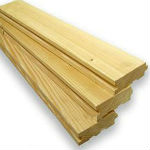 ЕВРОПОЛЕВРОПОЛЕВРОПОЛЕВРОПОЛЕВРОПОЛЕВРОПОЛНаименованиеРазмерСортЦенаСортЦенаЕВРОПОЛ140×45×6 м"А"650 р./м²"АВ"580 р./м²ЕВРОПОЛ140×35×6 м"А"530 р./м²"АВ"460 р./м²ЕВРОПОЛ120×35×6 м"А"530 р./м²"АВ"460 р./м²ЕВРОПОЛ120×28×6 м"А"450 р./м²"АВ"400 р./м²ЕВРОПОЛ90×35×6 м"А"530 р./м²"АВ"460 р./м²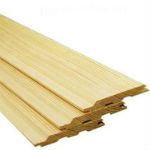 ЕВРОВАГОНКАЕВРОВАГОНКАЕВРОВАГОНКАЕВРОВАГОНКАНаименованиеРазмерСортЦенаЕВРОВАГОНКА0,125×0,96 от 2,1 до 6 м"АВ"200 р./м²ЕВРОВАГОНКА0,125×0,96 от 2,1 до 3 м"В"180 р./м²ЕВРОВАГОНКА0,125×0,96 от 2,1 до 3 м"ЭКСТРА"600 р./м²ЕВРОВАГОНКА0,125×0,96 от 2,1 до 6 м"А"230 р./м²Вагонка «штиль»0,14×0,96 от 2,1 до 6 м"А"260 р./м²Вагонка «штиль»0,14×0,110 от 2,1 до 6 м"А"260 р./м²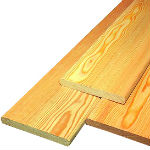 ПЛАНКЕН ИЗ ЛИСТВЕННИЦЫПЛАНКЕН ИЗ ЛИСТВЕННИЦЫПЛАНКЕН ИЗ ЛИСТВЕННИЦЫПЛАНКЕН ИЗ ЛИСТВЕННИЦЫПЛАНКЕН ИЗ ЛИСТВЕННИЦЫПЛАНКЕН ИЗ ЛИСТВЕННИЦЫПЛАНКЕН ИЗ ЛИСТВЕННИЦЫДлина, мШирина, ммТолщина, ммЦена за м²Цена за м²Цена за м²Цена за м²Длина, мШирина, ммТолщина, ммСортСортСортСортДлина, мШирина, ммТолщина, ммЭкстраПримаАВ2,0; 2,5; 3,0; 3,5; 4,09520130011009006002,0; 2,5; 3,0; 3,5; 4,011520135011509506502,0; 2,5; 3,0; 3,5; 4,01402013501150950650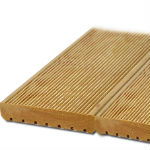 ТЕРРАСНАЯ ДОСКА (ВЕЛЬВЕТ) ИЗ ЛИСТВЕННИЦЫТЕРРАСНАЯ ДОСКА (ВЕЛЬВЕТ) ИЗ ЛИСТВЕННИЦЫТЕРРАСНАЯ ДОСКА (ВЕЛЬВЕТ) ИЗ ЛИСТВЕННИЦЫТЕРРАСНАЯ ДОСКА (ВЕЛЬВЕТ) ИЗ ЛИСТВЕННИЦЫТЕРРАСНАЯ ДОСКА (ВЕЛЬВЕТ) ИЗ ЛИСТВЕННИЦЫТЕРРАСНАЯ ДОСКА (ВЕЛЬВЕТ) ИЗ ЛИСТВЕННИЦЫТЕРРАСНАЯ ДОСКА (ВЕЛЬВЕТ) ИЗ ЛИСТВЕННИЦЫДлина, м Ширина, ммТолщина, ммЦена за м²Цена за м²Цена за м²Цена за м²Длина, м Ширина, ммТолщина, ммСортСортСортСортДлина, м Ширина, ммТолщина, ммЭкстраПримаАВ2,0;3,0; 4,0140271650135010008002,0;3,0; 4,0115; 140321850150012009002,0;3,0; 4,01403524002000165012502,0;3,0; 4,0115; 140452800240020001400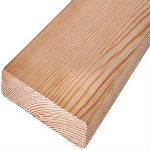 ПАЛУБНАЯ ДОСКА (ГЛАДКАЯ) ИЗ ЛИСТВЕННИЦЫПАЛУБНАЯ ДОСКА (ГЛАДКАЯ) ИЗ ЛИСТВЕННИЦЫПАЛУБНАЯ ДОСКА (ГЛАДКАЯ) ИЗ ЛИСТВЕННИЦЫПАЛУБНАЯ ДОСКА (ГЛАДКАЯ) ИЗ ЛИСТВЕННИЦЫПАЛУБНАЯ ДОСКА (ГЛАДКАЯ) ИЗ ЛИСТВЕННИЦЫПАЛУБНАЯ ДОСКА (ГЛАДКАЯ) ИЗ ЛИСТВЕННИЦЫПАЛУБНАЯ ДОСКА (ГЛАДКАЯ) ИЗ ЛИСТВЕННИЦЫДлина, мШирина, ммТолщина, ммЦена за м²Цена за м²Цена за м²Цена за м²Длина, мШирина, ммТолщина, ммСортСортСортСортДлина, мШирина, ммТолщина, ммЭкстраПримаАВ2,0;3,0; 4,0115; 140271650135010008002,0;3,0; 4,0115; 140321850150012009002,0;3,0; 4,0115; 1413524002000165012502,0;3,0; 4,0115; 142452800240020001400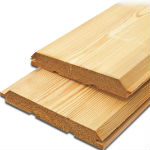 ИМИТАЦИЯ БРУСА ИЗ ЛИСТВЕННИЦЫИМИТАЦИЯ БРУСА ИЗ ЛИСТВЕННИЦЫИМИТАЦИЯ БРУСА ИЗ ЛИСТВЕННИЦЫИМИТАЦИЯ БРУСА ИЗ ЛИСТВЕННИЦЫИМИТАЦИЯ БРУСА ИЗ ЛИСТВЕННИЦЫИМИТАЦИЯ БРУСА ИЗ ЛИСТВЕННИЦЫИМИТАЦИЯ БРУСА ИЗ ЛИСТВЕННИЦЫДлина, мШирина, ммТолщина, ммЦена за м²Цена за м²Цена за м²Цена за м²Длина, мШирина, ммТолщина, ммСортСортСортСортДлина, мШирина, ммТолщина, ммЭкстраПримаАВ2,0; 2,5; 3,0; 3,5; 4,0115; 14020135012009507002,0; 2,5; 3,0; 3,5; 4,0140251650135010509002,0; 2,5; 3,0; 3,5; 4,016025165013501050900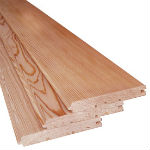 ВАГОНКА ШТИЛЬ И ЕВРО ИЗ ЛИСТВЕННИЦЫВАГОНКА ШТИЛЬ И ЕВРО ИЗ ЛИСТВЕННИЦЫВАГОНКА ШТИЛЬ И ЕВРО ИЗ ЛИСТВЕННИЦЫВАГОНКА ШТИЛЬ И ЕВРО ИЗ ЛИСТВЕННИЦЫВАГОНКА ШТИЛЬ И ЕВРО ИЗ ЛИСТВЕННИЦЫВАГОНКА ШТИЛЬ И ЕВРО ИЗ ЛИСТВЕННИЦЫВАГОНКА ШТИЛЬ И ЕВРО ИЗ ЛИСТВЕННИЦЫДлина, мШирина, ммТолщина, ммЦена за м²Цена за м²Цена за м²Цена за м²Длина, мШирина, ммТолщина, ммСортСортСортСортДлина, мШирина, ммТолщина, ммЭкстраПримаАВ2,4; 2,7; 3,0; 3,5; 4,0901410509508006502,4; 2,7; 3,0; 3,5; 4,01101411509508506502,4; 2,7; 3,0; 3,5; 4,01401411501000850650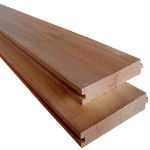 ДОСКА ПОЛА ИЗ ЛИСТВЕННИЦЫДОСКА ПОЛА ИЗ ЛИСТВЕННИЦЫДОСКА ПОЛА ИЗ ЛИСТВЕННИЦЫДОСКА ПОЛА ИЗ ЛИСТВЕННИЦЫДОСКА ПОЛА ИЗ ЛИСТВЕННИЦЫДОСКА ПОЛА ИЗ ЛИСТВЕННИЦЫДОСКА ПОЛА ИЗ ЛИСТВЕННИЦЫДлина, мШирина, ммТолщина, ммЦена за м²Цена за м²Цена за м²Цена за м²Длина, мШирина, ммТолщина, ммСортСортСортСортДлина, мШирина, ммТолщина, ммЭкстраПримаАВ2,0; 2,5; 3,0; 3,5; 4,085; 115; 14027165012509508002,0; 2,5; 3,0; 3,5; 4,085; 115; 140321850150012009502,0; 2,5; 3,0; 3,5; 4,0115; 1403524002000155012502,0; 2,5; 3,0; 3,5; 4,0115; 1404528002400200014002,0; 2,5; 3,0; 3,5; 4,0115; 14022125011008006503,0; 3,5; 4,016040185015001200900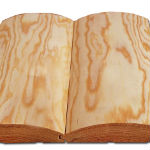 БЛОК-ХАУС ИЗ ЛИСТВЕННИЦЫБЛОК-ХАУС ИЗ ЛИСТВЕННИЦЫБЛОК-ХАУС ИЗ ЛИСТВЕННИЦЫБЛОК-ХАУС ИЗ ЛИСТВЕННИЦЫБЛОК-ХАУС ИЗ ЛИСТВЕННИЦЫБЛОК-ХАУС ИЗ ЛИСТВЕННИЦЫБЛОК-ХАУС ИЗ ЛИСТВЕННИЦЫДлина, мШирина, ммТолщина, ммЦена за м²Цена за м²Цена за м²Цена за м²Длина, мШирина, ммТолщина, ммСортСортСортСортДлина, мШирина, ммТолщина, ммЭкстраПримаАВ3,0; 3,5; 4,090; 11522145012509507503,0; 3,5; 4,0140271850165012009003,0; 3,5; 4,0160322550195014001000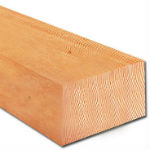 НаименованиеРазмерЦена  ГОСТЦенаДОСКА ОБРЕЗНАЯ300×50×6 м7500 р./м ³-ДОСКА ОБРЕЗНАЯ250×50×6 м7500 р./м ³-ДОСКА ОБРЕЗНАЯ200×50×6 м6500 р./м ³5500 р./м ³ДОСКА ОБРЕЗНАЯ150×50×6 м6500 р./м ³5500 р./м ³ДОСКА ОБРЕЗНАЯ200×40×6 м6500 р./м ³5500 р./м ³ДОСКА ОБРЕЗНАЯ100×50×6 м6500 р./м ³5500 р./м ³ДОСКА ОБРЕЗНАЯ100×40×6 м6500 р./м ³5500 р./м ³ДОСКА ОБРЕЗНАЯ150×25×6 м6500 р./м ³5500 р./м ³ДОСКА ОБРЕЗНАЯ100×25×6 м6500 р./м ³5500 р./м ³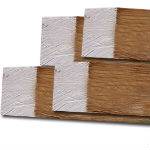 БРУС ОБРЕЗНОЙБРУС ОБРЕЗНОЙБРУС ОБРЕЗНОЙБРУС ОБРЕЗНОЙНаименованиеРазмерЦена  ГОСТЦенаБРУС ОБРЕЗНОЙ200×200×6 м6500 р./м ³5500 р./м ³БРУС ОБРЕЗНОЙ150×150×6 м6500 р./м ³5500 р./м ³БРУС ОБРЕЗНОЙ150×100×6 м6500 р./м ³5500 р./м ³БРУС ОБРЕЗНОЙ150×200×6 м6500 р./м ³5500 р./м ³БРУС ОБРЕЗНОЙ100×200×6 м6500 р./м ³5500 р./м ³БРУС ОБРЕЗНОЙ100×100×6 м6500 р./м ³5500 р./м ³БРУСОК70×50×3 м6500 р./м ³5500 р./м ³БРУСОК50×50×3 м6500 р./м ³5500 р./м ³БРУСОК50×40×3 м6500 р./м ³5500 р./м ³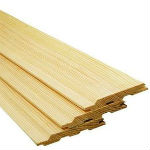 ВАГОНКА ШТИЛЬ И ЕВРО ИЗ АНГАРСКОЙ СОСНЫВАГОНКА ШТИЛЬ И ЕВРО ИЗ АНГАРСКОЙ СОСНЫВАГОНКА ШТИЛЬ И ЕВРО ИЗ АНГАРСКОЙ СОСНЫВАГОНКА ШТИЛЬ И ЕВРО ИЗ АНГАРСКОЙ СОСНЫВАГОНКА ШТИЛЬ И ЕВРО ИЗ АНГАРСКОЙ СОСНЫВАГОНКА ШТИЛЬ И ЕВРО ИЗ АНГАРСКОЙ СОСНЫДлина, мШирина, ммТолщина, ммЦена за м²Цена за м²Цена за м²Длина, мШирина, ммТолщина, ммСортСортСортДлина, мШирина, ммТолщина, ммЭкстраПримаА-В2,4; 2,7; 3,0; 3,5; 4,09016800650-2,4; 2,7; 3,0; 3,5; 4,011014950850-2,4; 2,7; 3,0; 3,5; 4,014014950850-2,4; 2,7; 3,0; 3,5; 4,0190141250950-2,1 – 3,09012,5850750-2,75; 3,0; 4,080; 9014950820-2,75; 3,0; 4,011014950820-2,75; 3,0; 4,0130141050900-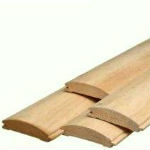 БЛОК-ХАУС ИЗ АНГАРСКОЙ СОСНЫБЛОК-ХАУС ИЗ АНГАРСКОЙ СОСНЫБЛОК-ХАУС ИЗ АНГАРСКОЙ СОСНЫБЛОК-ХАУС ИЗ АНГАРСКОЙ СОСНЫБЛОК-ХАУС ИЗ АНГАРСКОЙ СОСНЫБЛОК-ХАУС ИЗ АНГАРСКОЙ СОСНЫДлина, мШирина, ммТолщина, ммЦена за м²Цена за м²Цена за м²Длина, мШирина, ммТолщина, ммСортСортСортДлина, мШирина, ммТолщина, ммЭкстраПримаА-В2,7; 3,0; 4,090201150950-2,7; 3,0; 4,014042    24001800-3,0 – 4,0902012001000-3,0 – 4,01353015001300-3,0 – 4,0135; 1853519001500-3,0 – 4,0140; 16042240018001190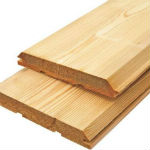 ИМИТАЦИЯ БРУСА ИЗ АНГАРСКОЙ СОСНЫИМИТАЦИЯ БРУСА ИЗ АНГАРСКОЙ СОСНЫИМИТАЦИЯ БРУСА ИЗ АНГАРСКОЙ СОСНЫИМИТАЦИЯ БРУСА ИЗ АНГАРСКОЙ СОСНЫИМИТАЦИЯ БРУСА ИЗ АНГАРСКОЙ СОСНЫИМИТАЦИЯ БРУСА ИЗ АНГАРСКОЙ СОСНЫДлина, мШирина, ммТолщина, ммЦена за м²Цена за м²Цена за м²Длина, мШирина, ммТолщина, ммСортСортСортДлина, мШирина, ммТолщина, ммЭкстраПримаА-В3,0 – 4,0115161250950-3,0 – 4,0140161250950-3,0 – 4,01352014501150-3,0 – 4,0135; 160; 1852214501150-3,0 – 4,01803019001500-АКСЕССУАРЫ (ЛИПА)АКСЕССУАРЫ (ЛИПА)АКСЕССУАРЫ (ЛИПА)АКСЕССУАРЫ (ЛИПА)АКСЕССУАРЫ (ЛИПА)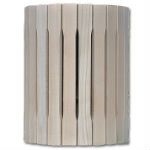 НаименованиеЕд. изм.РазмерЦенаАбажур прямой1 шт.-600 р.Абажур угловой1 шт.-600 р.Вентиляционный клапан Ф1001 шт.-550 р.Вентиляционный клапан Ф1251 шт.-600 р.Вентиляционный клапан Ф1601 шт.-650 р.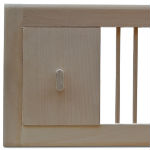 Вентиляционная решетка маленькая1 шт.-300 р.Вентиляционная решетка большая1 шт.-350 р.Задвижка маленькая1 шт.-400 р.Задвижка большая1 шт.-450 р.Светильник Latvia1 шт.-800 р.Светильник Linder1 шт.-800 р.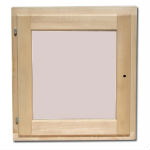 Окно (липа)1 шт.30×301300 р.Окно (липа)1 шт.30×401350 р.Окно (липа)1 шт.40×401450 р.Окно (липа)1 шт.40×501550 р.Окно (липа)1 шт.50×501650 р.Окно (липа)1 шт.60×601750 р.ЛИПАЛИПАЛИПАЛИПАЛИПАЛИПАЛИПА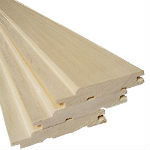 НаименованиеШиринаТолщинаДлинаСортЦенаВагонка ЛИПА96 мм16 ммОт 1 м до 1,8 мЭкстра650 р.м2Вагонка ЛИПА96 мм16 ммОт 1 м до 1,8 мА550 р.м2Вагонка ЛИПА96 мм16 ммОт 1,8 м до 3 мЭкстра900 р.м2Вагонка ЛИПА96 мм16 ммОт 1,8 м до 3 мА750 р.м2Вагонка «штиль»ЛИПА 96 мм16 ммОт 1 м до 4 мЭкстра1250 р.м2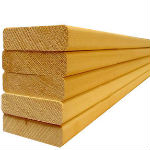 Вагонка «штиль»ЛИПА 120 мм14 ммОт 1 м до 4 мЭкстра1350 р.м2Вагонка «штиль»ЛИПА 140 мм14 ммОт 1 м до 4 мЭкстра1350 р.м2Полок ЛИПА 96 мм28 ммОт 1 м до 1,8 мЭкстра145 р. м/п.Полок ЛИПА 96 мм28 ммОт 1 м до 1,8 мА115 р. м/п.Полок ЛИПА 96 мм28 ммОт 1,8 м до 3 мЭкстра160 р. м/п.Полок ЛИПА 96 мм28 ммОт 1,8 м до 3 мА135 р. м/п.Пол ЛИПА 96 мм28 ммОт 1 м до 3 мЭкстра185 р. м/п.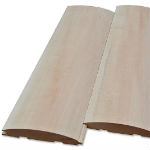 Пол ЛИПА 96 мм28 ммОт 1 м до 3 мА140 р. м2Имитация брусаЛИПА 96 мм20 ммОт 1 м до 4 мЭкстра1550 р. м2Имитация брусаЛИПА 140 мм20 ммОт 1 м до 4 мЭкстра1650 р. м2Имитация брусаЛИПА 180 мм22 ммОт 1 м до 4 мЭкстра1950 р. м2Блок – хаусЛИПА 96 мм20 ммОт 1 м до 4 мЭкстра1550 р. м2Блок – хаусЛИПА 140 мм22 ммОт 1 м до 4 мЭкстра1950 р.м2ПОГОНАЖПОГОНАЖПОГОНАЖПОГОНАЖПОГОНАЖПОГОНАЖ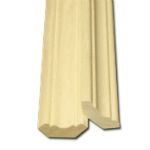 ПОГОНАЖПОГОНАЖПОГОНАЖПОГОНАЖПОГОНАЖПОГОНАЖУголок ЛИПА25-35 мм-От 1 м до 3 мЭкстра85 р. м/п.Галтель ЛИПА 25-35 мм-От 1 м до 3 мЭкстра45 р. м/п.Плинтус ЛИПА 25-35 мм-От 1 м до 3 мЭкстра 50 р. м/п.Раскладка ЛИПА 25-35 мм-От 1 м до 3 мЭкстра 40 р. м/п.Грибок ЛИПА 25 мм-От 1 м до 3 мЭкстра 50 р. м/п.Наличник ЛИПА 70-90 мм-От 1 м до 3 мЭкстра 90 р. м/п.КЕДР (ДАЛЬНЕВОСТОЧНЫЙ)КЕДР (ДАЛЬНЕВОСТОЧНЫЙ)КЕДР (ДАЛЬНЕВОСТОЧНЫЙ)КЕДР (ДАЛЬНЕВОСТОЧНЫЙ)КЕДР (ДАЛЬНЕВОСТОЧНЫЙ)КЕДР (ДАЛЬНЕВОСТОЧНЫЙ)КЕДР (ДАЛЬНЕВОСТОЧНЫЙ)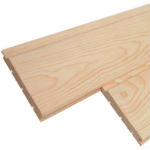 НаименованиеШиринаТолщинаДлинаСортЦенаВагонка КЕДР96 мм14 ммОт 1 м до 4 мЭкстра 1450 р. м2Вагонка КЕДР96 мм14 ммОт 1 м до 4 мА 1200 р. м2Вагонка «штиль»96 мм14 ммОт 1 м до 4 мЭкстра А1550 р. м2Вагонка «штиль»110 мм14 ммОт 1 м до 4 мЭкстра А1850 р. м2Вагонка «штиль»140 мм14 ммОт 1 м до 4 мЭкстра А1850 р. м2Полок КЕДР 96 мм20 ммОт 1 м до 4 мЭкстра А2250 р. м2Полок КЕДР 96 мм28 ммОт 1 м до 4 мЭкстра А3000 р. м2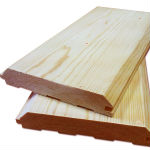 Пол КЕДР96 мм28 ммОт 1 м до 4 мЭкстра А3000 р. м2Блок – хаусКЕДР96 мм20 ммОт 1 м до 4 мЭкстра А2250 р. м2Блок – хаусКЕДР140 мм28 ммОт 1 м до 4 мЭкстра А3200 р. м2Имитация брусаКЕДР96 мм20 ммОт 1 м до 4 мЭкстра А2250 р. м2Имитация брусаКЕДР140 мм20 ммОт 1 м до 4 мЭкстра А2500 р. м2Плинтус КЕДР25-45 мм-От 1 м до 3 мЭкстра 150 р. м/п.Галтель КЕДР25-35 мм-От 1 м до 3 мЭкстра 100 р. м/п.КЕДР КАНАДСКИЙКЕДР КАНАДСКИЙКЕДР КАНАДСКИЙКЕДР КАНАДСКИЙКЕДР КАНАДСКИЙКЕДР КАНАДСКИЙКЕДР КАНАДСКИЙ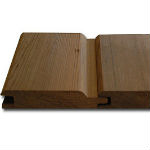 НаименованиеСортТолщинаДлинаШиринаЦена Вагонка КЕДР94 мм10 мм2,13м/2,44мЭкстра 295 р. м/п.Вагонка КЕДР94 мм10 мм2,75м/3,05мЭкстра 295 р. м/п.Полок КЕДР90 мм27 мм2,13м/2,44мЭкстра 480 р. м/п.Полок КЕДР90 мм27 мм2,75м/3,05мЭкстра 480 р. м/п.Вагонка «штиль»КЕДР135 мм12,5 мм2,13м/2,44мЭкстра 4950 р. м2Вагонка «штиль»КЕДР135 мм12,5 мм2,75м/3,05мЭкстра 4950 р. м2ОСИНА АБАШ ОСИНА АБАШ ОСИНА АБАШ ОСИНА АБАШ ОСИНА АБАШ ОСИНА АБАШ ОСИНА АБАШ 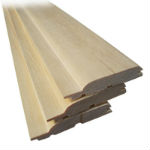 НаименованиеШирина ТолщинаДлинаСортЦенаВагонка ОСИНА96 мм16 ммОт 1м до 1,5мЭкстра 550 р. м2Вагонка ОСИНА96 мм16 ммОт 1м до 1,5мА400 р. м2Вагонка ОСИНА96 мм16 ммОт 1,8м до 3мЭкстра 800 р. м2Вагонка ОСИНА96 мм16 ммОт 1,8м до 3мА 600 р. м2Вагонка АБАШ 95 мм12,5 ммОт 1,8м до 3мЭкстра 150 р. м/п.Вагонка АБАШ 95 мм12,5 ммОт 1,8м до 3мА120 р. м/п.Полок ОСИНА96 мм28 ммОт 1м до 1,5мЭкстра115 р./м.п.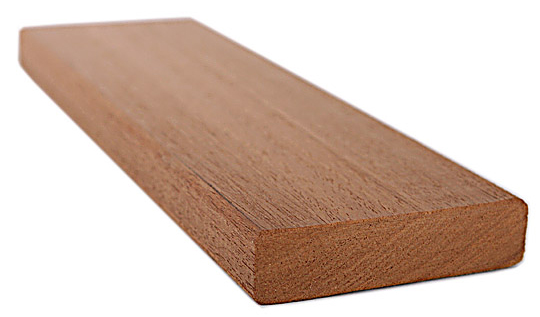 Полок ОСИНА96 мм28 ммОт 1м до 1,5 мА100 р./м.п.Полок ОСИНА96 мм28 ммОт 1,8м до 3мЭкстра 135 р./м.п.Полок ОСИНА96 мм28 ммОт 1,8м до 3мА115 р./м.п.Пол ОСИНА 90 мм28 ммОт 1 м до 3 мЭкстра 185 р. м/п.Полок АБАШ 90 мм 28 ммОт 1 м до 4 мЭкстра 290 р. м/п.Полок АБАШТЕРМО90 мм28 ммОт 1 м до 4 мЭкстра 360 р. м/п.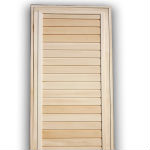 Дверь глухая ЛИПА700-900-1,6 – 2 м-4500 р./шт.Дверь со стеклом ЛИПА700-900-1,6 – 2 м-6500 р./шт.Дверь массив ЛИПА 700-900-1,6 – 2 м-9500 р./шт.Дверь глухая ОСИНА 700-900-1,6 – 2 м-3500 р./шт.Дверь со стеклом ОСИНА 700-900-1,6 – 2 м-5500 р./шт.Дверь массив ОСИНА 700-900-1,6 – 2 м-8500 р./шт.ДОСКА СТРОГАННАЯ (КАМЕРНОЙ СУШКИ)ДОСКА СТРОГАННАЯ (КАМЕРНОЙ СУШКИ)ДОСКА СТРОГАННАЯ (КАМЕРНОЙ СУШКИ)ДОСКА СТРОГАННАЯ (КАМЕРНОЙ СУШКИ)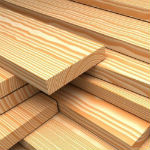 НаименованиеРазмерЦенаДОСКА СТРОГАННАЯ  20×100×6 м170 р. шт.ДОСКА СТРОГАННАЯ 20×150×6 м300 р. шт.ДОСКА СТРОГАННАЯ 20×200×6 м400 р. шт.ДОСКА СТРОГАННАЯ30×100×6 м250 р. шт.ДОСКА СТРОГАННАЯ30×150×6 м400 р. шт.ДОСКА СТРОГАННАЯ30×200×6 м500 р. шт.ДОСКА СТРОГАННАЯ40×100×6 м350 р. шт.ДОСКА СТРОГАННАЯ40×150×6 м500 р. шт.ДОСКА СТРОГАННАЯ40×200×6 м650 р. шт.ДОСКА СТРОГАННАЯ50×100×6 м450 р. шт.ДОСКА СТРОГАННАЯ50×150×6 м650 р. шт.ДОСКА СТРОГАННАЯ50×200×6 м900 р. шт.ДОСКА СТРОГАННАЯ50×250×6 м1400 р. шт.БРУС СТРОГАННЫЙБРУС СТРОГАННЫЙБРУС СТРОГАННЫЙБРУС СТРОГАННЫЙ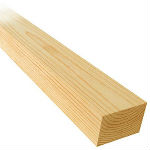 НаименованиеРазмерЦенаБРУС СТРОГАННЫЙ20×40×3 м70 р. шт.БРУС СТРОГАННЫЙ30×30×3 м80 р. шт.БРУС СТРОГАННЫЙ40×30×3 м85 р. шт.БРУС СТРОГАННЫЙ45×45×3 м90 р. шт.БРУС СТРОГАННЫЙ50×50×3 м100 р. шт.БРУС СТРОГАННЫЙ50×70×3 м150 р. шт.БРУС СТРОГАННЫЙ100×100×6 м900 р. шт.БРУС СТРОГАННЫЙ100×150×6 м1650 р. шт.БРУС СТРОГАННЫЙ100×200×6 м2150 р. шт.БРУС СТРОГАННЫЙ150×150×6 м2500 р. шт.БРУС СТРОГАННЫЙ150×200×6 м3600 р. шт.БРУС СТРОГАННЫЙ200×200×6 м4500 р. шт.КЛЕЕНЫЙ БРУСКЛЕЕНЫЙ БРУСКЛЕЕНЫЙ БРУСКЛЕЕНЫЙ БРУС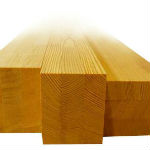 НаименованиеРазмерЦенаБРУС КЛЕЕНЫЙ80×80×6 м23000 р. м3БРУС КЛЕЕНЫЙ90×90×6 м23000 р. м3БРУС КЛЕЕНЫЙ100×100×6 м23000 р. м3БРУС КЛЕЕНЫЙ100×200×6 м23000 р. м3БРУС КЛЕЕНЫЙ150×150×6 м23000 р. м3БРУС КЛЕЕНЫЙ150×200×6 м23000 р. м3БРУС КЛЕЕНЫЙ185×200×6 м23000 р. м3БРУС КЛЕЕНЫЙ100x150x6 м23000 р. м3БРУС КЛЕЕНЫЙ300×50(60)×6 м23000 р. м3ФАНЕРА «ФК»ФАНЕРА «ФК»ФАНЕРА «ФК»ФАНЕРА «ФК»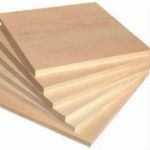 НаименованиеРазмерЦена руб./листФАНЕРА «ФК»1,525×1,525×4 мм250ФАНЕРА «ФК»1,525×1,525×6 мм300ФАНЕРА «ФК»1,525×1,525×8 мм360ФАНЕРА «ФК»1,525×1,525×10 мм450ФАНЕРА «ФК»1,525×1,525×12 мм550ФАНЕРА «ФК»1,525×1,525×15 мм650ФАНЕРА «ФК»1,525×1,525×18 мм750ФАНЕРА «ФК»1,525×1,525×21 мм850ФАНЕРА «ФСФ»ФАНЕРА «ФСФ»ФАНЕРА «ФСФ»ФАНЕРА «ФСФ»1,22×2,44×6 мм550ФАНЕРА «ФСФ»1,22×2,44×8 мм600ФАНЕРА «ФСФ»1,22×2,44×10 мм700ФАНЕРА «ФСФ»1,22×2,44×12 мм850ФАНЕРА «ФСФ»1,22×2,44×15 мм1000ФАНЕРА «ФСФ»1,22×2,44×18 мм1200ФАНЕРА «ФСФ»1,22×2,44×21 мм1400ФАНЕРА «ФК» ШЛИФОВАННАЯФАНЕРА «ФК» ШЛИФОВАННАЯФАНЕРА «ФК» ШЛИФОВАННАЯФАНЕРА «ФК»1,525×1,525×6 мм400ФАНЕРА «ФК»1,525×1,525×10 мм600ФАНЕРА «ФК»1,525×1,525×12 мм700ФАНЕРА «ФК»1,525×1,525×15 мм850ФАНЕРА «ФК»1,525×1,525×18 мм1000ФАНЕРА «ФК»1,525×1,525×21 мм1200ОРГАЛИТ (ДВП)ОРГАЛИТ (ДВП)ОРГАЛИТ (ДВП)ФАНЕРА (ДВП)1,22×2,44×3,2 мм150ФАНЕРА (ДВП)1,22×2,14×3,2 мм130ФАНЕРА ОСП (OSB)ФАНЕРА ОСП (OSB)ФАНЕРА ОСП (OSB)ФАНЕРА ОСП (OSB)1,22×2,44×9 мм550ФАНЕРА ОСП (OSB)1,22×2,44×12 мм650ЛАМИНИРОВАННАЯ ФАНЕРА КИТАЙ «ПРЕМИУМ»ЛАМИНИРОВАННАЯ ФАНЕРА КИТАЙ «ПРЕМИУМ»ЛАМИНИРОВАННАЯ ФАНЕРА КИТАЙ «ПРЕМИУМ»ЛАМИНИРОВАННАЯ ФАНЕРА1,22×2,44×18 мм1650ЛАМИНИРОВАННАЯ ФАНЕРА1,22×2,44×21 мм1850ФАНЕРА ДСПФАНЕРА ДСПФАНЕРА ДСПФАНЕРА ДСП1,83×2,44×16 мм750ФАНЕРА ДСП1,83×3,5×16 мм1050МИНЕРАЛЬНАЯ ВАТА,  ПАРОИЗОЛЯЦИЯ, ГИДРОИЗОЛЯЦИЯ   МИНЕРАЛЬНАЯ ВАТА,  ПАРОИЗОЛЯЦИЯ, ГИДРОИЗОЛЯЦИЯ   МИНЕРАЛЬНАЯ ВАТА,  ПАРОИЗОЛЯЦИЯ, ГИДРОИЗОЛЯЦИЯ   МИНЕРАЛЬНАЯ ВАТА,  ПАРОИЗОЛЯЦИЯ, ГИДРОИЗОЛЯЦИЯ   МИНЕРАЛЬНАЯ ВАТА,  ПАРОИЗОЛЯЦИЯ, ГИДРОИЗОЛЯЦИЯ   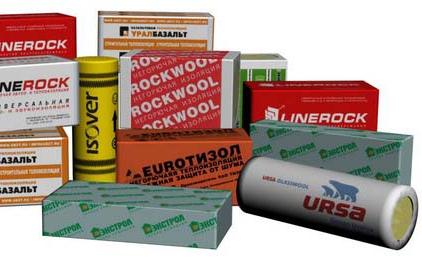 Наименование Толщина ммКоличество м2Цена Rockwool ЛАЙТ БАТТС505,8550Rockwool ЛАЙТ БАТТС1002,9550URSA5015900IZOVER5015900IZOBEL  504,8360IZOBEL 1002,4360ISOROK 504400ISOROK 1002400Пеноплэкс 1002,51200Пеноплэкс 5051100Пеноплэкс 308,91200Пеноплэкс 20141200Изоспан А3701500Изоспан В3701200Изоспан C3701500Изоспан D3701500Изоспан АМ3701900Изовек А3701000Изовек В370850Изовек С3701000Изовек D3701200